MondayFrankfurter with Finger Roll      Cornish PastieVegetable Thai Curry (v) Savoury Rice        Sweet Corn    Tomato and Herb Pasta      Jacket Potato with Various FillingsTuesday 
Chicken Madras         Shepherd’s PieVegetable Pie(v)Sliced Green Beans     Rice Pasta Bolognaise     Jacket Potatoes with Various Fillings  Wednesday 
Roast Beef with Yorkshire Pudding    Mexican Beef with Bean and PeppersChilli Vegetables with Bean and Pepper (v)                                                                                                                                                                                                                                                   Roast Potatoes     French Beans     Mushroom and Cheese Pasta   Jacket Potatoes with Various Fillings   ThursdayChicken Goujons   Grilled Gammon with PineappleVegetable Ravioli (v)Broccoli     Herby PotatoesMacaroni cheese    Jacket potato       Strawberry gateauFriday Fish Fingers  Tomato and Cheese Pizza  French Fries       Baked Beans   
Sandwiches, Rolls, wraps, Salad bar, Cookies, Cakes, Jellies And a selection of cold drinks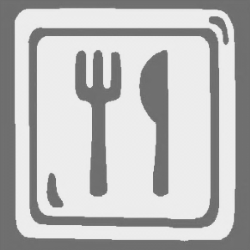 